《宁夏会计人员个人信息审核表》打印方式说明登录宁夏会计人员信息管理系统，登录地址如下：http://222.75.71.233:8888/honest/Index.do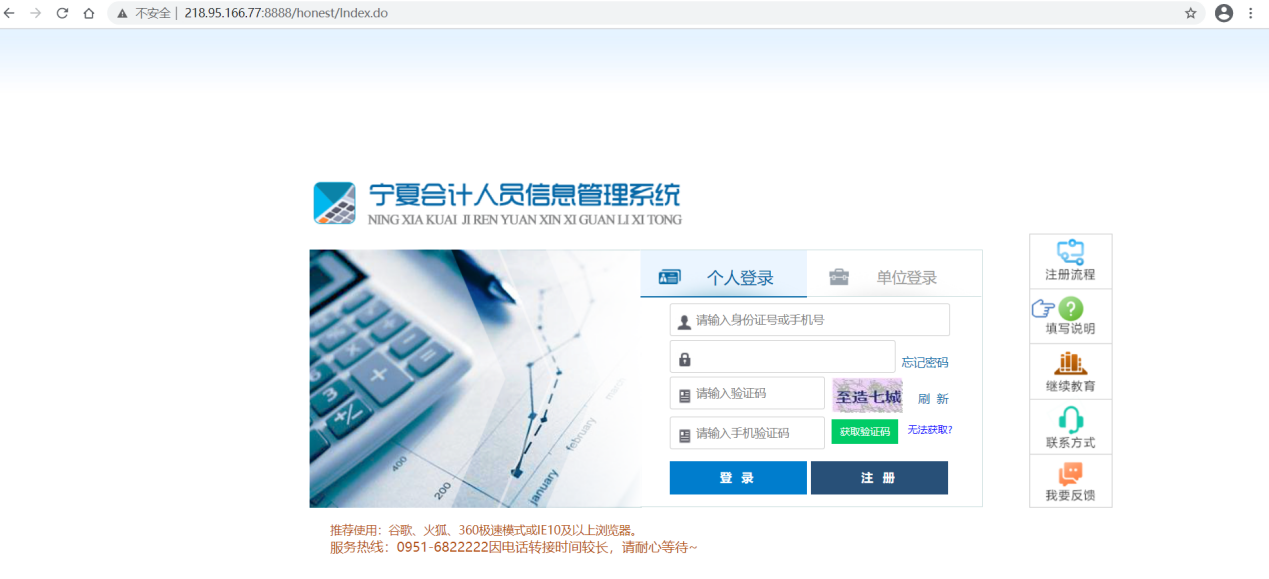 登录成功，在主页菜单中的个人信息右下角，点击“基础信息打印”即可打印个人的基础信息，如图：注意：只有审核通过的人员才有此菜单链接！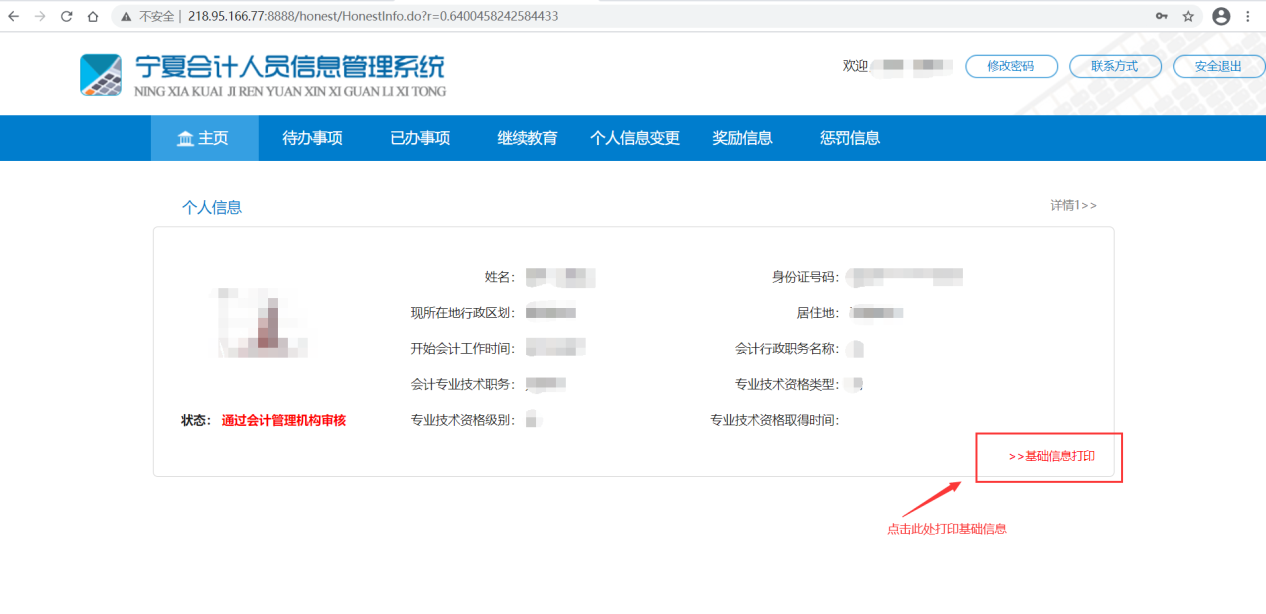 点击进入之后，选择打印按钮即可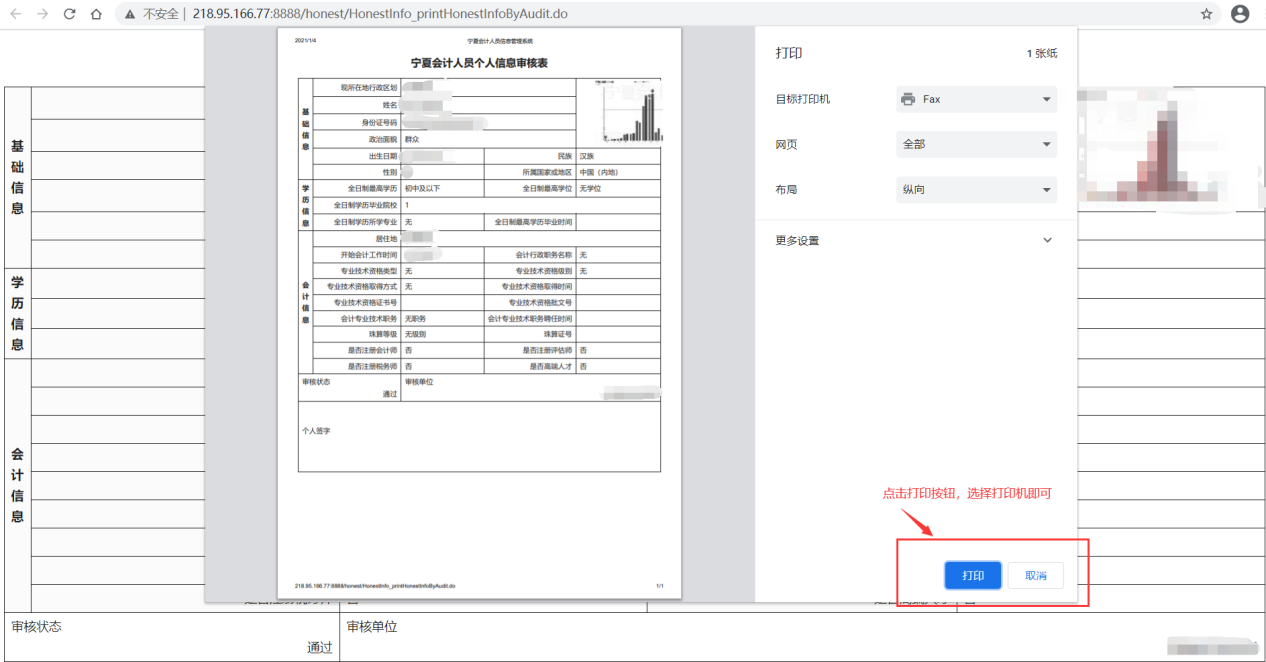 